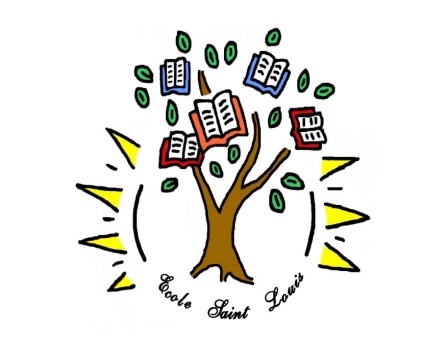 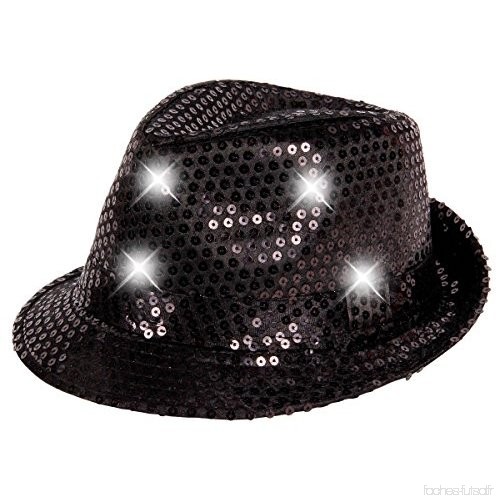 SAMEDI 8 DECEMBRE A LA SALLE DES JARDINS DE 16H30 A 18H30N’hésite pas à inviter tes cousins, cousines et copains !!Pour les parents, venez chercher vos enfants en famille, un bar de vin chaud sera ouvert -------------------------------------------------------------------------------------------------------------------------Merci de rendre le coupon réponse à l’école avant le 23 novembre prochainNom : ………………………………Prénom………………………………Age : ……………..ansNom : ………………………………Prénom………………………………Age : ……………..ansNom : ………………………………Prénom………………………………Age : ……………..ansNom : ………………………………Prénom………………………………Age : ……………..ansN° et personne à contacter en cas d’urgence : …………………………………………Départ de la boum seul (sans adulte) :        oui            nonRèglement par chèque uniquement à l’ordre de l’Ogec Apel (Vos enfants n’ont pas besoin d’emmener d’argent)Signature des parents : 